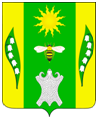 Совет Веселовского сельского поселенияУспенского района 63 сессияРЕШЕНИЕот «18» декабря 2023 года							               № 193х. ВеселыйО внесении изменений в решение Совета Веселовского сельского поселения Успенского района от 23 сентября 2016 года № 101 « О налоге на имущество физических лиц»В соответствии с Федеральным законом от 06 октября 2003 года №131-ФЗ «Об общих принципах организации местного самоуправления в Российской Федерации», главой 32 Налогового кодекса Российской Федерации, Совет Веселовского поселения Успенского района, решил:1. Внести в решение Совета Веселовского сельского поселения Успенского района от 23 сентября 2016 года №101 «О налоге на имущество физических лиц» (в редакции решений от 20 декабря 2017 года №158, от 29 октября 2018 года №189, от 19 ноября 2018 года №190, от 23 ноября 2018 года №195) (далее – Решение) следующие изменения:1.1 Пункт 2.1. Решения дополнить абзацем следующего содержания:«Уведомление о выбранных объектах налогообложения, в отношении которых предоставляется налоговая льгота, представляется налогоплательщиком в налоговый орган по своему выбору не позднее 31 декабря года, являющегося налоговым периодом, начиная с которого в отношении указанных объектов применяется налоговая льгота. Уведомление о выбранных объектах налогообложения может быть представлено в налоговый орган через многофункциональный центр предоставления государственных или муниципальных услуг.»1.2. Дополнить Решение пунктом 2.3 следующего содержания:«2.3. Налоговая база в отношении объекта налогообложения за налоговый период 2023 года определяется как его кадастровая стоимость, внесенная в Единый государственный реестр недвижимости и подлежащая применению с 1 января 2022 года с учетом особенностей, предусмотренных  статьей 403 Налогового Кодекса Российской Федерации, в случае, если кадастровая стоимость такого объекта налогообложения, внесенная в Единый государственный реестр недвижимости и подлежащая применению с 1 января 2023 года, превышает кадастровую стоимость такого объекта налогообложения, внесенную в Единый государственный реестр недвижимости и подлежащую применению с 1 января 2022 года, за исключением случаев, если кадастровая стоимость соответствующего объекта налогообложения увеличилась вследствие изменения его характеристик.».2. Официально опубликовать настоящее решение в средствах массовой информации и разместить на официальном сайте Веселовского сельского поселения Успенского района в информационно-телекоммуникационной сети «Интернет».3. Настоящее решение вступает в силу не ранее чем по истечении одного месяца со дня его официального опубликования, но не ранее 1-го числа очередного налогового периода по налогу на имущество физических лиц.Глава Веселовского сельскогопоселения Успенского района                                                         Т.Я Кузнецова________________________________________________________________Проект подготовлен и внесен:Ведущий специалист администрации Веселовского сельского поселенияУспенского района 							              С.Н. ЯгановаПроект согласован: Ведущий специалист администрации Веселовского сельского поселенияУспенского района 							              С.Н. Яганова